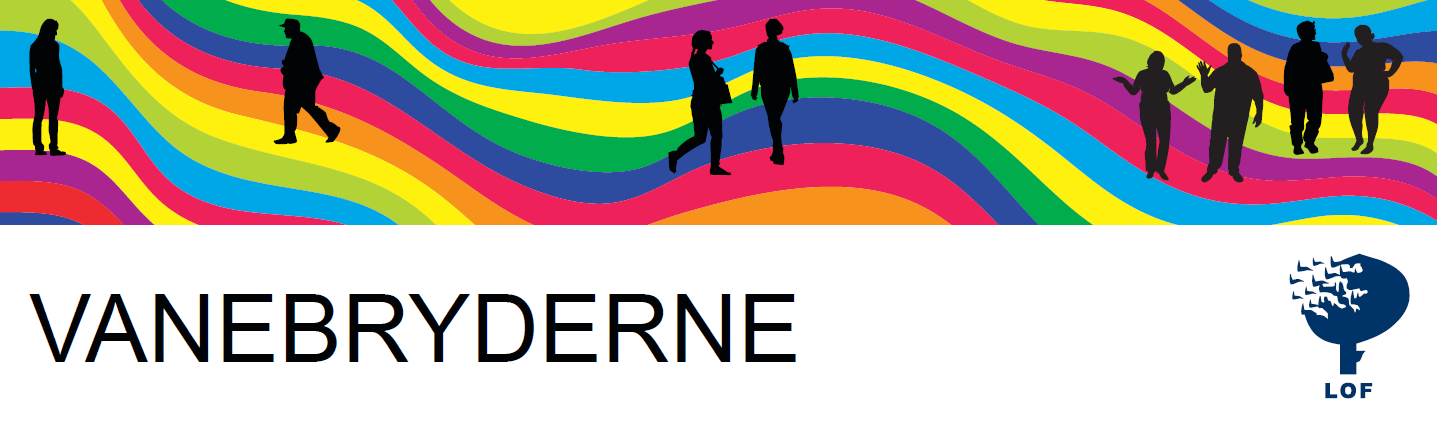 			                                     Logo fra samarbejdspartnere indsættes af grafiker (skal medsendes)Hvad siger du til at blive mere fysisk aktiv i hverdagen, få mere energi og måske du også smider nogle overflødige kilo?VANEBRYDERNE er et nyt tilbud i ….. til dig, som er nysgerrig på vanens magt og som gerne vil støttes i en varig livsstilsomlægning, med fokus på en mere aktiv hverdag. Vanebryderforløbet består af 9 mødegange á 3 timer fordelt på ca. 3 måneder med motiverende øvelser, med fokus på netop dine ønsker til vaneændring. Forløbet indeholder introduktion til forskellige motionsaktiviteter, og der indgår også nogle madværksteder, så vi i fællesskab bliver inspireret til at spise mere groft og grønt. I forløbet er indlagt refleksionsuger, som skaber rum til at arbejde med din livsstils-omlægning.VANEBRYDERNE starter i – by – tid og stedLæs mere på Lof.dk/vanebryderneblå infoboksFind mere information om VANEBRYDERNE og tilmelding på Lof.dk/…	....@lof.dk  	Tlf. …..VANEBRYDERNE i … Kurset starter – tid og stedPris kr. xxx,- for 27 lektioner inkl. undervisningsmateriale og træningselastik. Mindre ekstra udgifter til råvarer de mødegange, hvor der er madværksted og fællesspisning.Faktabok til fx opstartsforedrag mv.DET HANDLER OM VORES SUNDHEDTilmelding nødvendig til LOF …. – lof.dk/….Er det nu du er klar? - klar til at bryde med uhensigtsmæssige vaner, at få mere aktivitet ind i din hverdag og ikke mindst selv at tage styringen over, hvordan din livsstil skal omlægges. Hvis ja, så kan du læse mere om forløbet på vores hjemmeside lof.dk/… På hjemmesiden kan du også tilmelde dig til det nye vanebryderforløb.Nederst med småtVANEBRYDERNE er støttet af Kulturministeriets Udviklingspulje til lokal folkeoplysning og Dher skrives hvis der er støtte fra lokale pulje eller kommune